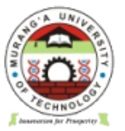                                  MURANG’A UNIVERSITY OF TECHNOLOGYSCHOOL OF EDUCATIONUNIVERSITY EXAMINATION FOR DEGREE OF MASTER OF EDUCATION (PLANNING AND ECONOMICS OF EDUCATION)1STYEAR 2NDSEMESTER 2016/2017 ACADEMIC YEAR                                            MAIN CAMPUSCOURSE CODE: EMA 851COURSE TITLE: EQUITY AND EFFICIENCY IN EDUCATIONEXAM VENUE:  			 STREAM: M.ED.(PLANNING AND ECONMICS OF EDUCATION)	DATE:  					     EXAM SESSION: TIME:  3.00 HOURS Instructions:Answer ANY three questionsCandidates are advised not to write on the question paper.Candidates must hand in their answer booklets to the invigilator while in the examination room.QUESTION ONEa)Explain with help of appropriate diagrams, how the Gini-coefficient and the Lorenz curve are  used to measure inequality of educational resources in Kenya.                       (12mks) b) In the past, education systems in developing countries have tended to cater for the elisticgroup in the society. Discuss four measures that are currently being undertaken to democratize access to educational opportunities in Kenya .                                      (8mks)QUESTION TWOa) Discuss six  indicators of “quality education” as given by scholars and International education  bodies           (12mks)b) Analyze how education can be used as a redistributive tool of income in developing countries                                                                                                                 (8mks)QUESTION THREEa) Examine the contention that inequality in the distribution of educational resources is a major problem in developing countries today.                                                                   (12mks)b) What mitigation measures do you advocate to work against the inequities in education in Kenya ?                                                                                                                              (8mks)QUESTION FOURDiscuss the factors that determine the demand and supply of education in the Sub-saharan countries                                                                                           (12mks)Explain four  measures of reducing  the demand of education          (8 mks)      QUESTION FIVEWhat is meant by “ internal and external efficiency” in education ( 5mks)In your view, to what extent is the Kenyan education system inefficient? ( 10mks)Why does the society invest in education of her citizens? (5mks)